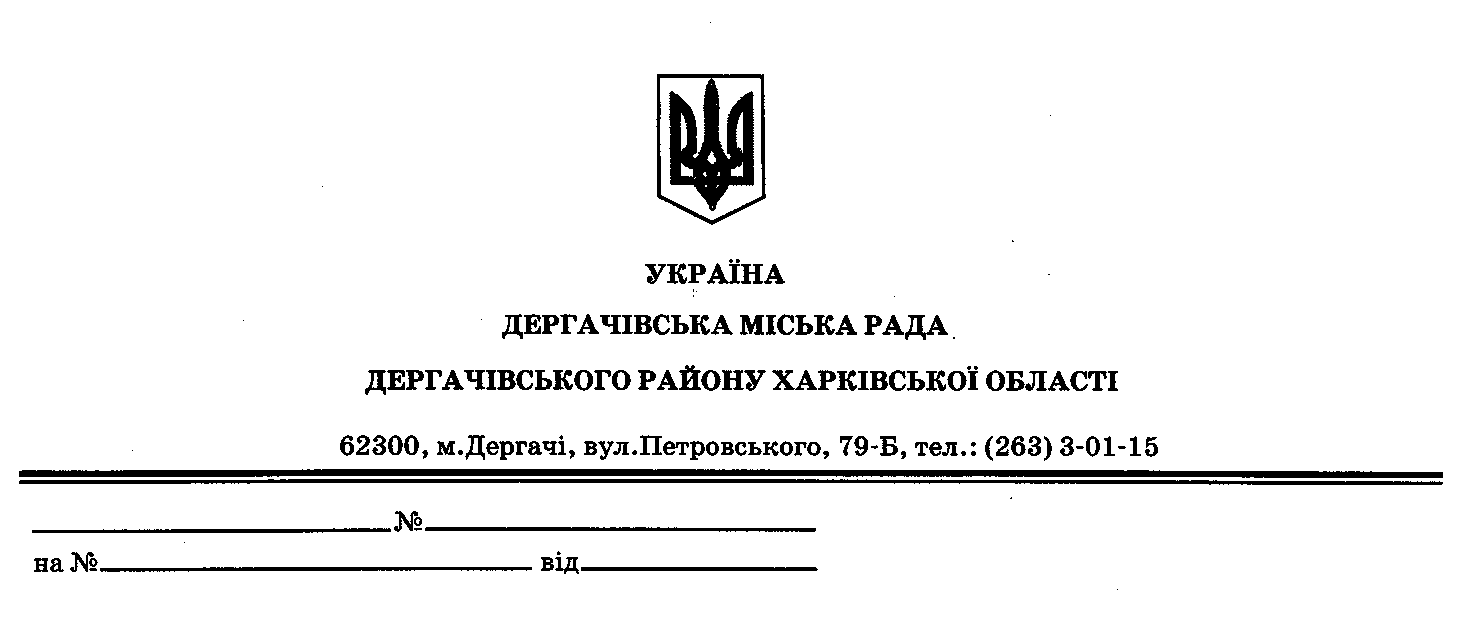 ДЕРГАЧІВСЬКА МІСЬКА РАДАВИКОНАВЧИЙ КОМІТЕТРІШЕННЯВід 13 грудня  2016 року                                                                    №214 Про підведення підсумків  щодо участі м. Дергачі  у проведенні у 2016році Всеукраїнського тижня права     Відповідно до Указу Президента України від 08.12.2008року №1149/2008 «Про Всеукраїнський тиждень права",на виконання розпорядження Кабінету Міністрів України від 31.08.2016року№627-р «Про затвердження плану заходів з проведення у 2016році Всеукраїнського тижня права»,розглянувши розпорядження голови обласної державної адміністрації від 30.09.2016року №421 «Про затвердження плану заходів щодо участі Харківської області у проведенні  2016році Всеукраїнського тижня права» та розпорядження голови Дергачівської районної державної адміністрації від 04.11.2016року «Про затвердження плану заходів щодо участі Дергачівського району у проведенні  2016році Всеукраїнського тижня, керуючись Законом України «Про місцеве самоврядування в Україні »-                                                                                      В И Р І Ш И В:1.Узагальнити інформацію    щодо участі м. Дергачі  у проведенні у 2016році Всеукраїнському тижні права,а саме:-05грудня 2016року- проведено висвітлення на офіційному веб-сайті міської ради інформації з питань реалізації та захисту прав людини в Україні.-06 грудня 2016року – участь Дергачівської гімназії №3 у проведенні Всеукраїнського уроку місцевого самоврядування (керівник - Калашник О.А.) .-07-грудня 2016року – проведено привітання учасників зборів з нагоди відзначення  Дня місцевого самоврядування в Україні(список додається)-Висвітлення в газеті «Рідне місто» інформації з питань реалізації та захисту прав людини в Україні  2.Контроль за виконанням даного рішення покласти на керуючого справами(секретаря) виконавчого комітету В.К.Кубицького. Виконуюча обов’язки  міського голови, секретар ради                                                                  Бондаренко К.І   .